INVITATION COUPE DES JEUNES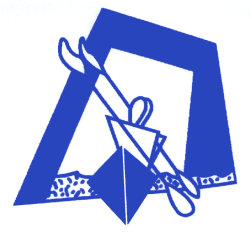 		VALLON PONT D ARCVALLON PLEIN AIRCLUB DE CANOË KAYAKSLALOM : SAMEDI 30 AVRIL 2011DESCENTE : DIMANCHE 1er MAI 2011INSCRIPTIONSLes inscriptions se font AVANT LE 22 AVRIL 2011: par mail : vallonpleinair@orange.frpar courrier : VPA – Impasse de la 1ère Armée – 07150 VALLON PONT D ARC Rappel : Aucune inscription sur place et confirmation d’inscription le vendredi.Vous trouverez ci-dessous les feuilles d’inscriptions ; merci de bien vouloir les remplir avec précision. (Participation uniquement dans une discipline ou dans les deux.)REGLEMENT : Matériel et équipement en conformité avec le règlement en vigueur. (consulter le site Internet du club pour infos : vpack@free.frRESTAURATION : Buvette et grillades sur placeHERBERGEMENT : Office du tourisme 04.75.88.04.01CONTACT : Catherine COROMINA 06.85.12.28.24NB : Les horaires et lieux de la compétition sont susceptibles d’être modifiés en fonction des améas météorologiques et du niveau d’eau.COUPE DES JEUNES   SLALOMClub de canoë kayakVALLON PLEIN AIR POUSSINS ET BENJAMINSSamedi 30 avril 2011COUPE DES JEUNES   SLALOMClub de canoë kayakVALLON PLEIN AIR MINIMES ET CADETSSamedi 30 avril 2011COUPE DES JEUNES   DESCENTEClub de canoë kayakVALLON PLEIN AIR POUSSINS ET BENJAMINSDimanche 1er mai  2011COUPE DES JEUNES   DESCENTEClub de canoë kayakVALLON PLEIN AIR MINIMES ET CADETSDimanche 1er mai  2011Nom du club :Nom du club :Nom du club :Nom du club :N° du clubN° du clubN° du clubN° du clubResponsable du club :Responsable du club :Responsable du club :Responsable du club :N° tél : N° tél : N° tél : N° tél : NOMS ET PRENOMSSEXEH/DCatégorieAgeP ou MCatégorieAgeP ou MType bateau K1, C1 ou C2Date de naissanceN° licence123456789101112131415Nom du club :Nom du club :Nom du club :Nom du club :N° du clubN° du clubN° du clubN° du clubResponsable du club :Responsable du club :Responsable du club :Responsable du club :N° tél : N° tél : N° tél : N° tél : NOMS ET PRENOMSSEXEH/DCatégorieAgeP ou MCatégorieAgeP ou MType bateau K1, C1 ou C2Date de naissanceN° licence123456789101112131415Nom du club :Nom du club :Nom du club :Nom du club :N° du clubN° du clubN° du clubN° du clubResponsable du club :Responsable du club :Responsable du club :Responsable du club :N° tél : N° tél : N° tél : N° tél : NOMS ET PRENOMSSEXEH/DCatégorieAgeP ou MCatégorieAgeP ou MType bateau K1, C1 ou C2Date de naissanceN° licence123456789101112131415Nom du club :Nom du club :Nom du club :Nom du club :N° du clubN° du clubN° du clubN° du clubResponsable du club :Responsable du club :Responsable du club :Responsable du club :N° tél : N° tél : N° tél : N° tél : NOMS ET PRENOMSSEXEH/DCatégorieAgeP ou MCatégorieAgeP ou MType bateau K1, C1 ou C2Date de naissanceN° licence123456789101112131415